СУ ”Св. св. Кирил и Методий” гр.Златарица, обл.В.Търново, 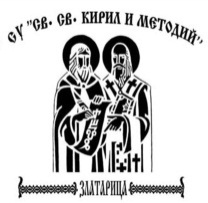 ул.”Димитър Палев”№3-5, тел:0618/98659, GSM-0879277385,E-mail:souzlatarica@mail.bg; www.bgschool.net                                                                                                   Утвърждавам: …………………………                                                                                                                                                     / Хр. Ганчева/                                                       ГРАФИКза провеждане на първа поправителна изпитна сесия – МАРТна учениците от самостоятелна форма на обучениеза учебната 2023/2024 г.от 11.00 часадатаУчебен предметклас04.03Български език и литература5,6,7,8,9,10,11,1205.03Английски език5,6,7,8,9,1005.03Английски език по професия та - ОПП11,1206.03Физическо възпитание и спорт5,6,7,8,9,1006.03Физическо възпитание и спорт - ФУЧ11,1207.03Математика5,6,7,8,9,10,11,1208.03Химия и опазване на околната среда7,8,9,1008.03Мехатронни системи в АТТ - СПП11 *АТТ08.03Приложа декорация - СПП11 *ХС11.03География и икономика5,6,7,8,9,1012.03Изобразително изкуство5,6,7,8,9,1012.03Двигатели с вътрешно горене – уч.пр - СПП11 *АТТ12.03Микробиология - СПП11 *ХС13.03История и цивилизации5,6,7,8,9,1013.03Хидравлични и пневматични устройства - ОтПП11 *АТТ13.03Хигиена на храните и хранителното законодателство - ОтПП11 *ХС13.03Български език и литература - РП1214.03Биология и здравно образование7,8,9,1014.03Човекът и природата5,614.03Двигатели с вътрешно горене - СПП11 *АТТ14.03Суровини и материали за производството на хляб, хлебни и сладкарски изделия - СПП11 *ХС15.03Музика5,6,7,8,9,1015.03Експлоатация на автотранспортната техника - СПП11 *АТТ15.03Технологично обзавеждане на специалността - СПП11 *ХС, 1218.03Физика и астрономия7,8,9,1018.03Автотранспортна техника - СПП11 *АТТ18.03Технология на специалността - СПП11 *ХС, 1219.03Компютърно моделиране и информационни технологии5,6,719.03 Информационни  технологии8,9,1019.03 Електроника - ОтПП11 *АТТ19.03Електротехника и електроника - ОтПП11 *ХС20.03Философия8,9,1020.03Гражданско образование11,1220.03География и икономика - РП5,6,721.03Руски език9,10,11,1221.03Компютърно моделиране и информационни технологии - РП5,6,722.03Технологии и предприемачество5,6,722.03Предприемачество - ОбПП822.03Здравословни и безопасни условия на труд - ОбПП922.03Икономика - ОбПП1022.03Обслужване и ремонт на автотранспортна техника – уч.пр - СПП11 *АТТ22.03Приложна декорация - РПП11 *ХС25.03Основи на технологията на хранителните продукти- СПП825.03Суровини и материали в хранително-вкусовата промишленост – СПП925.03Машинознание - ОтПП1025.03Диагностика на автотранспортна техника – уч.пр - СПП11 *АТТ25.03Практическо обучение в реална работна среда – СПП - срочна11 *ХС, 1226.03Учебна практика по професията - РПП8, 926.03Учебна практика по професията - СПП1026.03Учебна практика – Общо професионални умения - РПП11 *АТТ26.03Практическо обучение в реална работна среда – СПП - годишна11 *ХС,1227.03Хигиена на храните и хранителното законодателство - РПП927.03Производствена практика - СПП11*АТТ27.03Техническо чертане ОтПП1028.03Процеси и апарати в хранително-вкусовата промишленост - РПП1029.03Производствена практика - СПП10